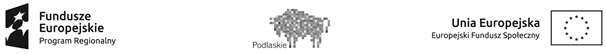 NABÓR UZUPEŁNIAJĄCY DO PROJEKTU NA ROK SZKOLNY 2020/2021„ NOWOCZESNE KSZTAŁCENIE ZAWODOWE - Technikum im. prof. Józefa Marcinkiewicza w Zespołu Szkół Centrum Kształcenia Rolniczego w Janowie”Stosowanie środków ochrony roślin sprzętem naziemnym -5 WOLNYCH MIEJSC DLA UCZNIÓW TMRIAJanów, 02.11.2020